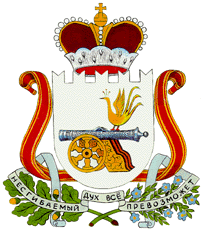 АДМИНИСТРАЦИЯ ПРЖЕВАЛЬСКОГО  ГОРОДСКОГО  ПОСЕЛЕНИЯДЕМИДОВСКОГО РАЙОНА СМОЛЕНСКОЙ ОБЛАСТИПОСТАНОВЛЕНИЕот  03.07.2017г. №58Об утверждении порядка дачи согласия на списание объектов муниципальной собственностиВ соответствии с  Гражданским кодексом Российской Федерации, Федеральным законом от 6 октября 2003 года № 131-ФЗ «Об общих принципах организации местного самоуправления в Российской Федерации», руководствуясь Уставом Пржевальского  городского  поселения Демидовского района Смоленской области и в целях эффективного решения вопросов, касающихся дачи согласия на списание муниципального имущества, Администрация Пржевальского  городского  поселения Демидовского района Смоленской областиПОСТАНОВЛЯЕТ:1. Утвердить прилагаемый Порядок дачи согласия на списание объектов муниципальной собственности.             2. Настоящее постановление обнародовать и разместить на официальном сайте Администрации Пржевальского  городского  поселения Демидовского района Смоленской области в сети «Интернет».Глава муниципального образованияПржевальского городского  поселенияДемидовского района Смоленской области                                                                      И.А.Гоголинский                  Утвержден
постановлением Администрации
Пржевальского городского  поселения Демидовского района Смоленской областиот 03.07.2017года № 58Порядок  дачи согласия на списание объектов муниципальной собственности1. Настоящий Порядок разработан на основании Гражданского кодекса Российской Федерации, , определяет условия и порядок дачи согласия на списание объектов муниципальной собственности и распространяется на отношения, связанные с дачей согласия на списание имущества, закрепленного за муниципальными унитарными предприятиями на праве хозяйственного ведения, муниципальными казенными» унитарными предприятиями и муниципальными учреждениями на праве оперативного управления, пришедшего в негодность.2. Дача согласия на списание объектов муниципальной собственности по основаниям, указанным в пункте 1 настоящего Порядка, осуществляется Администрацией Пржевальского  городского поселения Демидовского района Смоленской области, в отношении следующих объектов:- недвижимое имущество (здания, строения, сооружения);- автотранспорт, транспортная (дорожная) техника специального назначения;- особо ценное движимое имущество;- иное движимое имущество, балансовая (первоначальная) стоимость которого превышает 20 000 рублей.3. Для рассмотрения вопроса о даче согласия на списание объектов муниципальной собственности предприятиями и учреждениями представляются следующие документы: а) письменное заявление о даче согласия на списание муниципального имущества с приложением перечня по форме согласно приложениям 1, 2, 3 к настоящему Порядку с обоснованием невозможности его использования;б) акты осмотра имущества с предложением о списании муниципального имущества; в) копия приказа о создании комиссии по списанию имущества предприятия (учреждения), действующей в организации;г) документ, подтверждающий отсутствие наложения ареста на имущество, предлагаемое к списанию (для недвижимого имущества - выписка из единого государственного реестра прав на недвижимое имущество и сделок с ним, а также документ из Управления Федеральной службы судебных приставов по Смоленской области, выданный не ранее чем за месяц до подачи заявления о даче согласия на списание; для движимого имущества - документ из Управления Федеральной службы судебных приставов по Смоленской области, выданный не ранее чем за месяц до подачи заявления о даче согласия на списание);д) фотографии автотранспорта, предполагаемого к списанию;е) копия технического заключения независимого эксперта (на сложную технику и транспортные средства), имеющего право на проведение экспертизы технического состояния соответствующего вида техники, подтверждающего непригодность объекта к восстановлению и дальнейшему использованию (с приложением учредительных либо других документов).
          4. Для списания объектов недвижимости дополнительно представляются:а) заключение о техническом состоянии объекта недвижимости, выданное уполномоченной организацией, подтверждающее невозможность его ремонта и восстановления, а также необходимость сноса данного объекта недвижимости;б) фотографии объектов недвижимости, предлагаемых к списанию;в) документ, подтверждающий государственную регистрацию соответствующих прав на объект недвижимости и земельный участок под ним (копия свидетельства о праве собственности, праве хозяйственного ведения, оперативного управления, выданная Федеральной службой государственной регистрации, кадастра и картографии по Смоленской области) - при наличии.5. При списании объектов, пришедших в непригодное либо неудовлетворительное состояние в результате стихийных бедствий и иных чрезвычайных ситуаций (аварий, пожаров, умышленного уничтожения, порчи, хищения), кроме документов, указанных в пунктах 3, 4 настоящего Порядка, дополнительно представляются:а) документы, подтверждающие указанные обстоятельства, в том числе копия акта об аварии, хищении, порче, других чрезвычайных ситуациях, выданная соответствующим государственным органом;б) копии постановления о прекращении уголовного дела, либо копии постановления об отказе в возбуждении уголовного дела, либо копии постановления (протокола) об административном правонарушении, либо письмо с указанием о принятых мерах в отношении виновных лиц, допустивших повреждение муниципального имущества.6. Разборка или демонтаж имущества (в том числе сдача в металлолом, вторсырье; реализация отдельных запасных частей), влекущие нарушение работоспособности, до принятия решения уполномоченным органом о даче согласия на списание имущества и составления акта о списании не допускаются.7. При составлении акта осмотра муниципального имущества муниципальные унитарные предприятия, муниципальные казенные унитарные предприятия и муниципальные учреждения обязаны уведомить Администрацию Пржевальского  городского поселения Демидовского района Смоленской области о дате и месте осмотра за 5 рабочих дней до их проведения и включить их представителей (по согласованию) в состав членов комиссии по составлению актов осмотра имущества.8. Решение о даче согласия на списание объектов муниципальной собственности принимается в течение 20 календарных дней со дня получения заявления муниципального предприятия (учреждения) распоряжением Администрации Пржевальского  городского поселения Демидовского района Смоленской области.9. После осуществления действий по списанию имущества, в отношении которого получено согласие на списание, муниципальным предприятием (учреждением) предоставляются в  Администрацию Пржевальского  городского поселения Демидовского района Смоленской области следующие документы: а) при списании движимого имущества:- копия акта о списании объектов основных средств;- для автотранспорта дополнительно предоставляется копия справки о снятии автомобиля с учета в УГИБДД;б) при списании недвижимого имущества:- акт об отсутствии объекта недвижимости и справка о погашении инвентарного дела (технического паспорта), изготовленные организацией, осуществляющей техническую инвентаризацию;- выписка из Управления Федеральной службы государственной регистрации, картографии и кадастра по Смоленской области, подтверждающая аннулирование записи о государственной регистрации права оперативного управления (хозяйственного ведения) организации;- копия акта о списании объекта основных средств.10. Работы по демонтажу объектов недвижимости должны быть произведены с соблюдением правил техники безопасности, земельный участок должен быть освобожден от материалов и строительного мусора.

Приложение 1к Порядку дачи согласия на списание объектов
муниципальной собственностиПереченьпредлагаемого к списанию недвижимого имущества, находящегося в хозяйственном ведении муниципальных унитарных предприятий (оперативном управлении муниципальных учреждений или казенных муниципальных унитарных предприятий)Приложение 2к Порядку дачи согласия
на списание объектов
муниципальной собственностиПереченьпредлагаемого к списанию движимого имущества, находящегося в хозяйственном ведении муниципальных унитарных предприятий (оперативном управлении муниципальных учреждений или казенных муниципальных унитарных предприятий)Приложение 3
к Порядку дачи согласия
на списание объектов
муниципальной собственностиПереченьпредлагаемых к списанию автотранспортных средств, находящихся в хозяйственном ведении муниципальных унитарных предприятий (оперативном управлении муниципальных учреждений или казенных муниципальных унитарных предприятий)N п/п Наименование объекта недвижимостиИнвентарный номерМесто нахожденияГод постройкиБалансовая (первоначальная) стоимостьАмортизацияОстаточная стоимость12345678N п/пНаименование имуществаИнвентарный номерГод изготовленияГод ввода в эксплуатациюБалансовая (первоначальная) стоимость, руб.Амортизационные отчисления, (руб.)Остаточная стоимость, руб.12345678N п/пМарка и регистрационный номер автомобиляИнвентарный номерГод выпускаБалансовая (первоначальная) стоимостьАмортизационные отчисления, (руб.)Остаточная стоимость, руб.Дата прохождения последнего техосмотра12345678